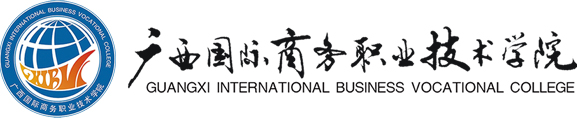 教学设计固定资产后续支出原则教学设计一、教学背景（一）作品设计思想本作品选取了《财务会计》课程中固定资产章节《固定资产后续支出的原则》作为课程的教学内容。通过案例分析讲解和情景引入向学生介绍了固定资产后续支出的定义和内容，让同学们明白固定资产更新改造和修理的含义和区别，并且明确在固定资产后续支出中，更新改造和修理在固定资产后续支出过程中，什么情况下进行资本化，计入固定资产成本；什么条件下进行费用化，计入当期损益，入“管理费用”和“销售费用”账户，明确固定资产后续支出原则在会计核算过程中的实际应用。最后通过扫描二维码，登录问卷星平台对本次课程知识点进行课后练习，及时反馈教学效果，提高学生学习的积极性和自主学习的能力。（二）教学对象 高职财经类会计类专业大一学生。（三）教学目的理解固定资产后续支出原则中固定资产更新改造和修理的含义和区别，认真体会固定资产更新改造和修理记账过程中，资本化和费用化的入账标准。掌握固定资产后续支出在会计核算的实际应用，培养学生对会计工作的逻辑推理能力和职业判断能力。（四）教学重点和难点重点：固定资产更新改造和修理的含义和区别难点：固定资产后续支出中，更新改造和修理资本化和费用化的入账标准（五）教学方法和技术应用分析教学方法：案例分析法，情景教学法，讲解法和启发法技术应用：教师通过动画形式对课程内容进行展示，同时穿插相关视频画面进行讲解和情景模拟二、教学设计财务会计课时教案三、教学总结和反思本次课程内容是《财务会计Ⅰ》中固定资产章节的重点，作为会计专业的必修课，对学生通过采用案例教学法、情景教学法、启发法和讲授式教学法激发他们的学习兴趣，运用现代化多媒体的信息技术手段，引用生活中常见的案例，加深学生对课程内容的理解。特别针对会计核算工作过程中，固定资产后续支出原则的理解应用，强调其包括的固定资产更新改造和修理区别的重要性，结合案例讲解，深化学生对固定资产更新改造和修理资本化和费用化知识点的掌握，尤其要让学生在产生浓厚的学习兴趣的情况下，自主学习，扎实《财务会计》课程理论知识的学习基础。            所属学科管理学所属专业会计类专业所属课程财务会计适用对象高职学生授 课 教 师廖敏授课题目固定资产后续支出原则计划课时计划课时8分钟教学内容与进程安排教学内容与进程安排教学内容与进程安排教学组织设计教学组织设计（一）课程导入通过提出北京“二环十三郎”的案例，引出固定资产更新改造和修理的含义和区别，进一步将课程带入固定资产后续支出的内容中。（二）讲授课程  运用讲授法和情景教学分析法，结合固定资产后续计量的介绍，针对案例中车辆的改装，配合相关图片动画视频，引出固定资产更新改造和修理的含义和区别，加深学生对固定资产后续支出中，发生的更新改造和修理在会计核算工作中的处理原则，帮助学生更深入的理解固定资产的更新改造和修理在什么情况下进行资本化，计入固定资产；什么情况下进行费用化，计入当期损益。  通过动画图表回到课程中提出的两个案例，总结固定资产后续支出中，更新改造和修理的会计核算原则，将固定资产后续支出中，更新改造和修理两种情况的会计处理进行分析对比，并且为加深学生对两种情况知识点的掌握，对固定资产更新改造和修理的会计入账处理问题，通过分解表进行个别解析，让学生更熟练了解掌握固定资产后续原则在会计核算确认中的实际应用。   （三）结束课程通过二维码布置课后练习（一）课程导入通过提出北京“二环十三郎”的案例，引出固定资产更新改造和修理的含义和区别，进一步将课程带入固定资产后续支出的内容中。（二）讲授课程  运用讲授法和情景教学分析法，结合固定资产后续计量的介绍，针对案例中车辆的改装，配合相关图片动画视频，引出固定资产更新改造和修理的含义和区别，加深学生对固定资产后续支出中，发生的更新改造和修理在会计核算工作中的处理原则，帮助学生更深入的理解固定资产的更新改造和修理在什么情况下进行资本化，计入固定资产；什么情况下进行费用化，计入当期损益。  通过动画图表回到课程中提出的两个案例，总结固定资产后续支出中，更新改造和修理的会计核算原则，将固定资产后续支出中，更新改造和修理两种情况的会计处理进行分析对比，并且为加深学生对两种情况知识点的掌握，对固定资产更新改造和修理的会计入账处理问题，通过分解表进行个别解析，让学生更熟练了解掌握固定资产后续原则在会计核算确认中的实际应用。   （三）结束课程通过二维码布置课后练习（一）课程导入通过提出北京“二环十三郎”的案例，引出固定资产更新改造和修理的含义和区别，进一步将课程带入固定资产后续支出的内容中。（二）讲授课程  运用讲授法和情景教学分析法，结合固定资产后续计量的介绍，针对案例中车辆的改装，配合相关图片动画视频，引出固定资产更新改造和修理的含义和区别，加深学生对固定资产后续支出中，发生的更新改造和修理在会计核算工作中的处理原则，帮助学生更深入的理解固定资产的更新改造和修理在什么情况下进行资本化，计入固定资产；什么情况下进行费用化，计入当期损益。  通过动画图表回到课程中提出的两个案例，总结固定资产后续支出中，更新改造和修理的会计核算原则，将固定资产后续支出中，更新改造和修理两种情况的会计处理进行分析对比，并且为加深学生对两种情况知识点的掌握，对固定资产更新改造和修理的会计入账处理问题，通过分解表进行个别解析，让学生更熟练了解掌握固定资产后续原则在会计核算确认中的实际应用。   （三）结束课程通过二维码布置课后练习案例教学法，情景教学法案例分析法分析固定资产后续支出中固定资产更新改造和修理的定义和区别采用案例教学法，通过图表，总结固定资产更新改造和修理资本化和费用化的入账标准归纳法：（1）简单小结授课内容；（2）强调课程的重点难点。案例教学法，情景教学法案例分析法分析固定资产后续支出中固定资产更新改造和修理的定义和区别采用案例教学法，通过图表，总结固定资产更新改造和修理资本化和费用化的入账标准归纳法：（1）简单小结授课内容；（2）强调课程的重点难点。